ΘΕΜΑ: Πρόσκληση σε συνεδρίαση.Παρακαλείσθε όπως συμμετέχετε στην 3η Τακτική Συνεδρίαση η οποία θα πραγματοποιηθεί στο Γραφείο Δημάρχου Αργοστολίου (Πλατεία Βαλλιάνου) στις 11 Μαρτίου 2024, ημέρα Δευτέρα και ώρα 10:00 π.μ. και θα πραγματοποιηθεί δια ζώσης και ταυτόχρονα με τηλεδιάσκεψη (μεικτή συνεδρίαση), προκειμένου να συζητηθούν τα παρακάτω θέματα ημερήσιας διάταξης:Συγκρότηση σε σώμα. Καθορισμός τελών έτους 2024.Κατάρτιση Τεχνικού Προγράμματος του Διαδημοτικού Νομικού Προσώπου Δημοσίου Δικαίου «Δημοτικό Λιμενικό Ταμείο Κεφαλληνίας-Ιθάκης» οικ. έτους 2024.Συγκρότηση Επιτροπών Διενέργειας Διαγωνισμών Προμηθειών και Υπηρεσιών και αξιολόγησης προσφορών  του ΔΛΤΚ-Ι για το έτος 2024.Συγκρότηση Επιτροπών Παρακολούθησης και Παραλαβής Υπηρεσιών – Προμηθειών του ΔΛΤΚ-Ι για το έτος 2024.Συγκρότηση Επιτροπής διεξαγωγής δημοπρασιών για εκμίσθωση ή εκποίηση πραγμάτων.Εξέταση αιτημάτων.Ο  ΠρόεδροςΓεώργιος ΘωμάςΚοινοποίηση:Δήμος ΑργοστολίουΔήμος ΛηξουρίουΔήμος ΣάμηςΔήμος Ιθάκης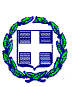 ΕΛΛΗΝΙΚΗ ΔΗΜΟΚΡΑΤΙΑNOMOΣ  ΚΕΦΑΛΛΗΝΙΑΣΔHMOTIKO ΛΙΜΕΝΙΚΟ ΤΑΜΕΙΟΚΕΦΑΛΛΗΝΙΑΣ-ΙΘΑΚΗΣΕΛΛΗΝΙΚΗ ΔΗΜΟΚΡΑΤΙΑNOMOΣ  ΚΕΦΑΛΛΗΝΙΑΣΔHMOTIKO ΛΙΜΕΝΙΚΟ ΤΑΜΕΙΟΚΕΦΑΛΛΗΝΙΑΣ-ΙΘΑΚΗΣΕΛΛΗΝΙΚΗ ΔΗΜΟΚΡΑΤΙΑNOMOΣ  ΚΕΦΑΛΛΗΝΙΑΣΔHMOTIKO ΛΙΜΕΝΙΚΟ ΤΑΜΕΙΟΚΕΦΑΛΛΗΝΙΑΣ-ΙΘΑΚΗΣΕΛΛΗΝΙΚΗ ΔΗΜΟΚΡΑΤΙΑNOMOΣ  ΚΕΦΑΛΛΗΝΙΑΣΔHMOTIKO ΛΙΜΕΝΙΚΟ ΤΑΜΕΙΟΚΕΦΑΛΛΗΝΙΑΣ-ΙΘΑΚΗΣΕΛΛΗΝΙΚΗ ΔΗΜΟΚΡΑΤΙΑNOMOΣ  ΚΕΦΑΛΛΗΝΙΑΣΔHMOTIKO ΛΙΜΕΝΙΚΟ ΤΑΜΕΙΟΚΕΦΑΛΛΗΝΙΑΣ-ΙΘΑΚΗΣΟΡΘΗ ΕΠΑΝΑΛΗΨΗως προς τον αριθμό της Συνεδρίασης08.03.2024ΟΡΘΗ ΕΠΑΝΑΛΗΨΗως προς τον αριθμό της Συνεδρίασης08.03.2024ΕΛΛΗΝΙΚΗ ΔΗΜΟΚΡΑΤΙΑNOMOΣ  ΚΕΦΑΛΛΗΝΙΑΣΔHMOTIKO ΛΙΜΕΝΙΚΟ ΤΑΜΕΙΟΚΕΦΑΛΛΗΝΙΑΣ-ΙΘΑΚΗΣΕΛΛΗΝΙΚΗ ΔΗΜΟΚΡΑΤΙΑNOMOΣ  ΚΕΦΑΛΛΗΝΙΑΣΔHMOTIKO ΛΙΜΕΝΙΚΟ ΤΑΜΕΙΟΚΕΦΑΛΛΗΝΙΑΣ-ΙΘΑΚΗΣΕΛΛΗΝΙΚΗ ΔΗΜΟΚΡΑΤΙΑNOMOΣ  ΚΕΦΑΛΛΗΝΙΑΣΔHMOTIKO ΛΙΜΕΝΙΚΟ ΤΑΜΕΙΟΚΕΦΑΛΛΗΝΙΑΣ-ΙΘΑΚΗΣΕΛΛΗΝΙΚΗ ΔΗΜΟΚΡΑΤΙΑNOMOΣ  ΚΕΦΑΛΛΗΝΙΑΣΔHMOTIKO ΛΙΜΕΝΙΚΟ ΤΑΜΕΙΟΚΕΦΑΛΛΗΝΙΑΣ-ΙΘΑΚΗΣΕΛΛΗΝΙΚΗ ΔΗΜΟΚΡΑΤΙΑNOMOΣ  ΚΕΦΑΛΛΗΝΙΑΣΔHMOTIKO ΛΙΜΕΝΙΚΟ ΤΑΜΕΙΟΚΕΦΑΛΛΗΝΙΑΣ-ΙΘΑΚΗΣΑργοστόλι,07/03/2024Ιωάννου ΜεταξάΤηλ:267102824126710282412671028241Τ.Κ. 281 00 267102654126710265412671026541Αριθ. Πρωτ.οικ. 372ΑργοστόλιFax:267102654226710265422671026542ΠΡΟΣ: Το  Διοικητικό  ΣυμβούλιοΤο  Διοικητικό  ΣυμβούλιοΤο  Διοικητικό  Συμβούλιο